Решение совета депутатов № 01 от 16.02.2021 года «О внесении изменений в Устав МО «Заневское городское поселение» зарегистрировано в Управлении Министерства юстиции Российской Федерации по Ленинградской области 24.03.2021 года, государственный регистрационный № RU475041092021001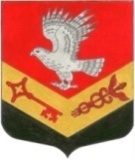 МУНИЦИПАЛЬНОЕ ОБРАЗОВАНИЕ«ЗАНЕВСКОЕ ГОРОДСКОЕ ПОСЕЛЕНИЕ»ВСЕВОЛОЖСКОГО МУНИЦИПАЛЬНОГО РАЙОНАЛЕНИНГРАДСКОЙ ОБЛАСТИСОВЕТ ДЕПУТАТОВ ЧЕТВЕРТОГО СОЗЫВАРЕШЕНИЕ16.02.2021 года										№ 01гп. Янино-1О внесении изменений в Устав МО «Заневское городское поселение» В целях приведения Устава муниципального образования «Заневское городское поселение» Всеволожского муниципального района Ленинградской области в соответствие с федеральным законодательством, областными законами Ленинградской области, учитывая результаты публичных слушаний, руководствуясь статьями 35 и 44 Федерального закона 06.10.2003 № 131-ФЗ «Об общих принципах организации местного самоуправления в Российской Федерации», совет депутатов принялРЕШЕНИЕ:1. Внести в Устав муниципального образования «Заневское городское поселение» Всеволожского муниципального района Ленинградской области, принятый решением совета депутатов муниципального образования «Заневское городское поселение» Всеволожского муниципального района Ленинградской области от 25.01.2016 № 01, с изменениями, внесенными решениями совета депутатов от 22.03.2017 № 10, от 25.04.2017 №18, от 29.03.2018 № 10, от 31.10.2018 № 52, от 24.04.2019 № 20 (далее – Устав), следующие изменения:Часть 4 статьи 1 Устава изложить в новой редакции:«4. Совет депутатов муниципального образования (далее – совет депутатов) находится по адресу: ул. Новая, строение 1 В, гп. Янино-1, Всеволожский район, Ленинградская область, 188689.Глава муниципального образования, администрация муниципального образования (далее – администрация) находятся по адресу: д. Заневка, д. 48, Всеволожский район, Ленинградская область, 195298.» 1.2. Дополнить статью 1 частью 5 следующего содержания:«5. Муниципальное образование «Заневское городское поселение» в соответствии с областным законом Ленинградской области от 29.12.2015 № 148-оз «Об административно-территориальных преобразованиях во Всеволожском муниципальном районе Ленинградской области» наделено статусом городского поселения, входящим в состав Всеволожского муниципального района Ленинградской области.»Дополнить главу 1 Устава статьей 1.1 следующего содержания:«Статья 1.1. Территориальное устройствоГраницы муниципального образования установлены областным законом Ленинградской области от 15.06.2010 № 32-оз «Об административно-территориальном устройстве Ленинградской области и порядке его изменения» (далее – областной закон № 32-оз).В состав территории муниципального образования входят земли независимо от форм собственности и целевого назначения.В состав территории муниципального образования «Заневское городское поселение» Всеволожского муниципального района Ленинградской области на основании областного закона № 32-оз входят следующие населенные пункты: деревня Заневка, город Кудрово, поселок при железнодорожной станции Мяглово, деревня Новосергиевка, поселок при железнодорожной станции Пятый километр, деревня Суоранда, деревня Хирвости, городской поселок Янино-1, деревня Янино-2.»1.4. В пункте 19 части 1 статьи 3 Устава после слов «территории, выдача» дополнить словами «градостроительного плана земельного участка, расположенного в границах поселения, выдача».1.5. Дополнить главу 2 Устава статьей 3.1 следующего содержания:«Статья 3.1. Права органов местного самоуправления на решение вопросов, не отнесенных к вопросам местного значения поселений1. Органы местного самоуправления городского поселения имеют право на:1) создание музеев поселения;2) совершение нотариальных действий, предусмотренных законодательством, в случае отсутствия в поселении нотариуса;3) участие в осуществлении деятельности по опеке и попечительству;4) создание условий для осуществления деятельности, связанной с реализацией прав местных национально-культурных автономий на территории поселения;5) оказание содействия национально-культурному развитию народов Российской Федерации и реализации мероприятий в сфере межнациональных отношений на территории поселения;6) участие в организации и осуществлении мероприятий по мобилизационной подготовке муниципальных предприятий и учреждений, находящихся на территории поселения;7) создание муниципальной пожарной охраны;8) создание условий для развития туризма;9) оказание поддержки общественным наблюдательным комиссиям, осуществляющим общественный контроль за обеспечением прав человека и содействие лицам, находящимся в местах принудительного содержания;10) оказание поддержки общественным объединениям инвалидов, а также созданным общероссийскими общественными объединениями инвалидов организациям в соответствии с Федеральным законом от 24 ноября 1995 года № 181-ФЗ «О социальной защите инвалидов в Российской Федерации»;11) предоставление гражданам жилых помещений муниципального жилищного фонда по договорам найма жилых помещений жилищного фонда социального использования в соответствии с жилищным законодательством;12) осуществление деятельности по обращению с животными без владельцев, обитающими на территории поселения;13) осуществление мероприятий в сфере профилактики правонарушений, предусмотренных Федеральным законом «Об основах системы профилактики правонарушений в Российской Федерации»;14) оказание содействия развитию физической культуры и спорта инвалидов, лиц с ограниченными возможностями здоровья, адаптивной физической культуры и адаптивного спорта;15) осуществление мероприятий по защите прав потребителей, предусмотренных Законом Российской Федерации от 7 февраля 1992 года № 2300-1 «О защите прав потребителей»;16) предоставление сотруднику, замещающему должность участкового уполномоченного полиции, и членам его семьи жилого помещения на период замещения сотрудником указанной должности;17) осуществление мероприятий по оказанию помощи лицам, находящимся в состоянии алкогольного, наркотического или иного токсического опьянения.2. Органы местного самоуправления поселения вправе решать вопросы, указанные в части 1 настоящей статьи, участвовать в осуществлении иных государственных полномочий (не переданных им в соответствии со статьей 19 Федерального закона от 6 октября 2003 года № 131-ФЗ), если это участие предусмотрено федеральными законами, а также решать иные вопросы, не отнесенные к компетенции органов местного самоуправления других муниципальных образований, органов государственной власти и не исключенные из их компетенции федеральными законами и законами Ленинградской области, за счет доходов местных бюджетов, за исключением межбюджетных трансфертов, предоставленных из бюджетов бюджетной системы Российской Федерации, и поступлений налоговых доходов по дополнительным нормативам отчислений.»1.6. Часть 1 статьи 9.1 Устава дополнить пунктом 2.1 следующего содержания:«2.1) в соответствии с областным законом Ленинградской области на части территории населенного пункта, входящего в состав поселения, по вопросу введения и использования средств самообложения граждан на данной части территории населенного пункта.»1.7. Статью 9.1 Устава дополнить частью 2.1 следующего содержания:«2.1. Сход граждан, предусмотренный пунктом 2.1 части 1 настоящей статьи, может созываться советом депутатов по инициативе группы жителей соответствующей части территории населенного пункта численностью не менее 10 человек.Критерии определения границ части территории населенного пункта, входящего в состав поселения, на которой может проводиться сход граждан по вопросу введения и использования средств самообложения граждан, устанавливаются областным законом Ленинградской области.»1.8. Часть 10 статьи 9.1 Устава изложить в новой редакции: «10. Сход граждан, предусмотренный настоящей статьей, правомочен при участии в нем более половины обладающих избирательным правом жителей населенного пункта (либо части его территории). В случае, если в населенном пункте отсутствует возможность одновременного совместного присутствия более половины обладающих избирательным правом жителей данного населенного пункта, сход граждан проводится поэтапно в срок, не превышающий одного месяца со дня принятия решения о проведении схода граждан. При этом лица, ранее принявшие участие в сходе граждан, на последующих этапах участия в голосовании не принимают. Решение схода граждан считается принятым, если за него проголосовало более половины участников схода граждан.»1.9. Часть 6 статьи 9.2 Устава дополнить пунктом 4.1 следующего содержания:«4.1) вправе выступить с инициативой о внесении инициативного проекта по вопросам, имеющим приоритетное значение для жителей сельского населенного пункта;»1.10. Дополнить главу 3 Устава статьей 10.1 следующего содержания:«Статья 10.1. Инициативные проекты1. В целях реализации мероприятий, имеющих приоритетное значение для жителей муниципального образования или его части, по решению вопросов местного значения или иных вопросов, право решения которых предоставлено органам местного самоуправления, в администрацию может быть внесен инициативный проект. Порядок определения части территории муниципального образования, на которой могут реализовываться инициативные проекты, устанавливается решением совета депутатов.2. С инициативой о внесении инициативного проекта вправе выступить инициативная группа численностью не менее десяти граждан, достигших шестнадцатилетнего возраста и проживающих на территории муниципального образования, органы территориального общественного самоуправления, староста сельского населенного пункта (далее – инициаторы проекта). Минимальная численность инициативной группы может быть уменьшена решением совета депутатов. Право выступить инициатором проекта в соответствии с решением совета депутатов может быть предоставлено также иным лицам, осуществляющим деятельность на территории муниципального образования.3. Инициативный проект должен содержать следующие сведения:1) описание проблемы, решение которой имеет приоритетное значение для жителей муниципального образования или его части;2) обоснование предложений по решению указанной проблемы;3) описание ожидаемого результата (ожидаемых результатов) реализации инициативного проекта;4) предварительный расчет необходимых расходов на реализацию инициативного проекта;5) планируемые сроки реализации инициативного проекта;6) сведения о планируемом (возможном) финансовом, имущественном и (или) трудовом участии заинтересованных лиц в реализации данного проекта;7) указание на объем средств местного бюджета в случае, если предполагается использование этих средств на реализацию инициативного проекта, за исключением планируемого объема инициативных платежей;8) указание на территорию муниципального образования или его часть, в границах которой будет реализовываться инициативный проект, в соответствии с порядком, установленным решением совета депутатов;9) иные сведения, предусмотренные решением совета депутатов.4. Инициативный проект до его внесения в администрацию подлежит рассмотрению на сходе, собрании или конференции граждан, в том числе на собрании или конференции граждан по вопросам осуществления территориального общественного самоуправления, в целях обсуждения инициативного проекта, определения его соответствия интересам жителей муниципального образования или его части, целесообразности реализации инициативного проекта, а также принятия сходом, собранием или конференцией граждан решения о поддержке инициативного проекта. При этом возможно рассмотрение нескольких инициативных проектов на одном сходе, одном собрании или на одной конференции граждан.Решением совета депутатов может быть предусмотрена возможность выявления мнения граждан по вопросу о поддержке инициативного проекта также путем опроса граждан, сбора их подписей.Инициаторы проекта при внесении инициативного проекта в администрацию прикладывают к нему соответственно протокол схода, собрания или конференции граждан, результаты опроса граждан и (или) подписные листы, подтверждающие поддержку инициативного проекта жителями муниципального образования или его части.5. Информация о внесении инициативного проекта в администрацию подлежит опубликованию (обнародованию) и размещению на официальном сайте муниципального образования в информационно-телекоммуникационной сети «Интернет» в течение трех рабочих дней со дня внесения инициативного проекта в администрацию и должна содержать сведения, указанные в части 3 настоящей статьи, а также об инициаторах проекта. Одновременно граждане информируются о возможности представления в администрацию своих замечаний и предложений по инициативному проекту с указанием срока их представления, который не может составлять менее пяти рабочих дней. Свои замечания и предложения вправе направлять жители муниципального образования, достигшие шестнадцатилетнего возраста. В случае, если администрация поселения не имеет возможности размещать указанную информацию в информационно-телекоммуникационной сети «Интернет», указанная информация размещается на официальном сайте муниципального района, в состав которого входит поселение. В сельском населенном пункте указанная информация может доводиться до сведения граждан старостой сельского населенного пункта.6. Инициативный проект подлежит обязательному рассмотрению администрацией в течение 30 дней со дня его внесения. Администрация по результатам рассмотрения инициативного проекта принимает одно из следующих решений:1) поддержать инициативный проект и продолжить работу над ним в пределах бюджетных ассигнований, предусмотренных решением о местном бюджете, на соответствующие цели и (или) в соответствии с порядком составления и рассмотрения проекта местного бюджета (внесения изменений в решение о местном бюджете);2) отказать в поддержке инициативного проекта и вернуть его инициаторам проекта с указанием причин отказа в поддержке инициативного проекта.7. Администрация принимает решение об отказе в поддержке инициативного проекта в одном из следующих случаев:1) несоблюдение установленного порядка внесения инициативного проекта и его рассмотрения;2) несоответствие инициативного проекта требованиям федеральных законов и иных нормативных правовых актов Российской Федерации, законов и иных нормативных правовых актов Ленинградской области, Уставу муниципального образования;3) невозможность реализации инициативного проекта ввиду отсутствия у органов местного самоуправления необходимых полномочий и прав;4) отсутствие средств местного бюджета в объеме средств, необходимом для реализации инициативного проекта, источником формирования которых не являются инициативные платежи;5) наличие возможности решения описанной в инициативном проекте проблемы более эффективным способом;6) признание инициативного проекта не прошедшим конкурсный отбор.8. Администрация вправе, а в случае, предусмотренном пунктом 5 части 7 настоящей статьи, обязана предложить инициаторам проекта совместно доработать инициативный проект, а также рекомендовать представить его на рассмотрение органа местного самоуправления иного муниципального образования или государственного органа в соответствии с их компетенцией.9. Порядок выдвижения, внесения, обсуждения, рассмотрения инициативных проектов, а также проведения их конкурсного отбора устанавливается решением совета депутатов. 10. В отношении инициативных проектов, выдвигаемых для получения финансовой поддержки за счет межбюджетных трансфертов из бюджета Ленинградской области, требования к составу сведений, которые должны содержать инициативные проекты, порядок рассмотрения инициативных проектов, в том числе основания для отказа в их поддержке, порядок и критерии конкурсного отбора таких инициативных проектов устанавливаются в соответствии с законом и (или) иным нормативным правовым актом Ленинградской области. В этом случае требования частей 3, 6, 7, 8, 9, 11 и 12 настоящей статьи не применяются.11. В случае, если в администрацию внесено несколько инициативных проектов, в том числе с описанием аналогичных по содержанию приоритетных проблем, администрация организует проведение конкурсного отбора и информирует об этом инициаторов проекта.12. Проведение конкурсного отбора инициативных проектов возлагается на коллегиальный орган (комиссию), порядок формирования и деятельности которого определяется решением совета депутатов. Состав коллегиального органа (комиссии) формируется администрацией. При этом половина от общего числа членов коллегиального органа (комиссии) должна быть назначена на основе предложений совета депутатов. Инициаторам проекта и их представителям при проведении конкурсного отбора должна обеспечиваться возможность участия в рассмотрении коллегиальным органом (комиссией) инициативных проектов и изложения своих позиций по ним.13. Инициаторы проекта, другие граждане, проживающие на территории муниципального образования, уполномоченные сходом, собранием или конференцией граждан, а также иные лица, определяемые законодательством Российской Федерации, вправе осуществлять общественный контроль за реализацией инициативного проекта в формах, не противоречащих законодательству Российской Федерации.14. Информация о рассмотрении инициативного проекта администрацией, о ходе реализации инициативного проекта, в том числе об использовании денежных средств, об имущественном и (или) трудовом участии заинтересованных в его реализации лиц, подлежит опубликованию (обнародованию) и размещению на официальном сайте муниципального образования в информационно-телекоммуникационной сети «Интернет». Отчет администрации об итогах реализации инициативного проекта подлежит опубликованию (обнародованию) и размещению на официальном сайте муниципального образования в информационно-телекоммуникационной сети «Интернет» в течение 30 календарных дней со дня завершения реализации инициативного проекта. В случае, если администрация поселения не имеет возможности размещать указанную информацию в информационно-телекоммуникационной сети «Интернет», указанная информация размещается на официальном сайте муниципального района, в состав которого входит поселение. В сельском населенном пункте указанная информация может доводиться до сведения граждан старостой сельского населенного пункта.»1.11. Статью 11 Устава дополнить частью 7 следующего содержания:«7. Органы территориального общественного самоуправления могут выдвигать инициативный проект в качестве инициаторов проекта.»1.12. Часть 1 статьи 12 Устава изложить в новой редакции:«1. Для обсуждения вопросов местного значения, информирования населения о деятельности органов местного самоуправления и должностных лиц местного самоуправления, обсуждения вопросов внесения инициативных проектов и их рассмотрения, осуществления территориального общественного самоуправления на части территории муниципального образования могут проводиться собрания граждан.»1.13. Часть 4 статьи 12 Устава дополнить абзацем следующего содержания:«В собрании граждан по вопросам внесения инициативных проектов и их рассмотрения вправе принимать участие жители соответствующей территории, достигшие шестнадцатилетнего возраста. Порядок назначения и проведения собрания граждан в целях рассмотрения и обсуждения вопросов внесения инициативных проектов определяется решением совета депутатов.»1.14. Статью 14 Устава изложить в новой редакции:«Статья 14. Публичные слушания, общественные обсуждения1. Для обсуждения проектов муниципальных правовых актов по вопросам местного значения с участием жителей муниципального образования советом депутатов, главой муниципального образования могут проводиться публичные слушания.2. Публичные слушания проводятся по инициативе населения, совета депутатов, главы муниципального образования или главы администрации, осуществляющего свои полномочия на основе контракта.3. Публичные слушания, проводимые по инициативе населения или совета депутатов, назначаются советом депутатов, а по инициативе главы муниципального образования или главы администрации, осуществляющего свои полномочия на основе контракта, – главой муниципального образования.4. На публичные слушания должны выноситься проекты актов и вопросы, предусмотренные Федеральным законом от 6 октября 2003 года № 131-ФЗ.5. Порядок организации и проведения публичных слушаний определяется решением совета депутатов и должен предусматривать заблаговременное оповещение жителей муниципального образования о времени и месте проведения публичных слушаний, заблаговременное ознакомление с проектом муниципального правового акта, другие меры, обеспечивающие участие в публичных слушаниях жителей муниципального образования, опубликование (обнародование) результатов публичных слушаний, включая мотивированное обоснование принятых решений.6. По проектам генеральных планов, проектам правил землепользования и застройки, проектам планировки территории, проектам межевания территории, проектам правил благоустройства территорий, проектам, предусматривающим внесение изменений в один из указанных утвержденных документов, проектам решений о предоставлении разрешения на условно разрешенный вид использования земельного участка или объекта капитального строительства, проектам решений о предоставлении разрешения на отклонение от предельных параметров разрешенного строительства, реконструкции объектов капитального строительства, вопросам изменения одного вида разрешенного использования земельных участков и объектов капитального строительства на другой вид такого использования при отсутствии утвержденных правил землепользования и застройки проводятся общественные обсуждения или публичные слушания, порядок организации и проведения которых определяется решением совета депутатов с учетом положений законодательства о градостроительной деятельности.»1.15. Статью 15 Устава дополнить частями 2, 3 следующего содержания:«2. В опросе граждан имеют право участвовать жители муниципального образования, обладающие избирательным правом. В опросе граждан по вопросу выявления мнения граждан о поддержке инициативного проекта вправе участвовать жители муниципального образования или его части, в которых предлагается реализовать инициативный проект, достигшие шестнадцатилетнего возраста.3. Опрос граждан проводится по инициативе:1) совета депутатов или главы муниципального образования – по вопросам местного значения;2) органов государственной власти Ленинградской области – для учета мнения граждан при принятии решений об изменении целевого назначения земель муниципального образования для объектов регионального и межрегионального значения;3) жителей муниципального образования или его части, в которых предлагается реализовать инициативный проект, достигших шестнадцатилетнего возраста, – для выявления мнения граждан о поддержке данного инициативного проекта.»1.16. Пункт 20 части 2 статьи 20 Устава признать утратившим силу.1.17. Часть 4 статьи 22 Устава изложить в новой редакции:«4. Решение о самороспуске принимается не менее чем 2/3 (двумя третями) – 13 (тринадцать) голосов от установленной численности депутатов.»1.18. Часть 6 статьи 23 Устава дополнить абзацем 2 следующего содержания:«Депутату представительного органа муниципального образования для осуществления своих полномочий на непостоянной основе гарантируется сохранение места работы (должности) на период, продолжительность которого составляет в совокупности шесть рабочих дней в месяц.»1.19. Часть 15 статьи 23 Устава изложить в новой редакции:«15. Депутат, член выборного органа местного самоуправления, выборное должностное лицо местного самоуправления должны соблюдать ограничения, запреты, исполнять обязанности, которые установлены Федеральным законом от 25 декабря 2008 года № 273-ФЗ «О противодействии коррупции» и другими федеральными законами. Полномочия депутата, члена выборного органа местного самоуправления, выборного должностного лица местного самоуправления прекращаются досрочно в случае несоблюдения ограничений, запретов, неисполнения обязанностей, установленных Федеральным законом от 25 декабря 2008 года № 273-ФЗ «О противодействии коррупции», Федеральным законом от 3 декабря 2012 года № 230-ФЗ «О контроле за соответствием расходов лиц, замещающих государственные должности, и иных лиц их доходам», Федеральным законом от 7 мая 2013 года № 79-ФЗ «О запрете отдельным категориям лиц открывать и иметь счета (вклады), хранить наличные денежные средства и ценности в иностранных банках, расположенных за пределами территории Российской Федерации, владеть и (или) пользоваться иностранными финансовыми инструментами», если иное не предусмотрено Федеральным законом от 6 октября 2003 года № 131-ФЗ.»1.20. Статью 23 Устава дополнить частями 16, 17, 18, 19, 20, 21, 22, 23 следующего содержания:«16. Осуществляющие свои полномочия на постоянной основе депутат, член выборного органа местного самоуправления, выборное должностное лицо местного самоуправления не вправе:1) заниматься предпринимательской деятельностью лично или через доверенных лиц;2) участвовать в управлении коммерческой или некоммерческой организацией, за исключением следующих случаев:а) участие на безвозмездной основе в управлении политической партией, органом профессионального союза, в том числе выборным органом первичной профсоюзной организации, созданной в органе местного самоуправления, аппарате избирательной комиссии муниципального образования, участие в съезде (конференции) или общем собрании иной общественной организации, жилищного, жилищно-строительного, гаражного кооперативов, товарищества собственников недвижимости;б) участие на безвозмездной основе в управлении некоммерческой организацией (кроме участия в управлении политической партией, органом профессионального союза, в том числе выборным органом первичной профсоюзной организации, созданной в органе местного самоуправления, аппарате избирательной комиссии муниципального образования, участия в съезде (конференции) или общем собрании иной общественной организации, жилищного, жилищно-строительного, гаражного кооперативов, товарищества собственников недвижимости) с предварительным уведомлением Губернатора Ленинградской области в порядке, установленном законом Ленинградской области;в) представление на безвозмездной основе интересов муниципального образования в совете муниципальных образований Ленинградской области, иных объединениях муниципальных образований, а также в их органах управления;г) представление на безвозмездной основе интересов муниципального образования в органах управления и ревизионной комиссии организации, учредителем (акционером, участником) которой является муниципальное образование, в соответствии с муниципальными правовыми актами, определяющими порядок осуществления от имени муниципального образования полномочий учредителя организации либо порядок управления находящимися в муниципальной собственности акциями (долями в уставном капитале);д) иные случаи, предусмотренные федеральными законами;3) заниматься иной оплачиваемой деятельностью, за исключением преподавательской, научной и иной творческой деятельности. При этом преподавательская, научная и иная творческая деятельность не может финансироваться исключительно за счет средств иностранных государств, международных и иностранных организаций, иностранных граждан и лиц без гражданства, если иное не предусмотрено международным договором Российской Федерации или законодательством Российской Федерации;4) входить в состав органов управления, попечительских или наблюдательных советов, иных органов иностранных некоммерческих неправительственных организаций и действующих на территории Российской Федерации их структурных подразделений, если иное не предусмотрено международным договором Российской Федерации или законодательством Российской Федерации.17. Проверка достоверности и полноты сведений о доходах, расходах, об имуществе и обязательствах имущественного характера, представляемых в соответствии с законодательством Российской Федерации о противодействии коррупции депутатом, членом выборного органа местного самоуправления, выборным должностным лицом местного самоуправления, проводится по решению Губернатора Ленинградской области в порядке, установленном областным законом Ленинградской области.18. При выявлении в результате проверки, проведенной в соответствии с частью 17 настоящей статьи, фактов несоблюдения ограничений, запретов, неисполнения обязанностей, которые установлены Федеральным законом от 25 декабря 2008 года № 273-ФЗ «О противодействии коррупции», Федеральным законом от 3 декабря 2012 года № 230-ФЗ «О контроле за соответствием расходов лиц, замещающих государственные должности, и иных лиц их доходам», Федеральным законом от 7 мая 2013 года № 79-ФЗ «О запрете отдельным категориям лиц открывать и иметь счета (вклады), хранить наличные денежные средства и ценности в иностранных банках, расположенных за пределами территории Российской Федерации, владеть и (или) пользоваться иностранными финансовыми инструментами», Губернатор Ленинградской области обращается с заявлением о досрочном прекращении полномочий депутата, члена выборного органа местного самоуправления, выборного должностного лица местного самоуправления или применении в отношении указанных лиц иной меры ответственности в орган местного самоуправления, уполномоченный принимать соответствующее решение, или в суд.19. К депутату, члену выборного органа местного самоуправления, выборному должностному лицу местного самоуправления, представившим недостоверные или неполные сведения о своих доходах, расходах, об имуществе и обязательствах имущественного характера, а также сведения о доходах, расходах, об имуществе и обязательствах имущественного характера своих супруги (супруга) и несовершеннолетних детей, если искажение этих сведений является несущественным, могут быть применены следующие меры ответственности:1) предупреждение;2) освобождение депутата, члена выборного органа местного самоуправления от должности в представительном органе муниципального образования, выборном органе местного самоуправления с лишением права занимать должности в совете депутатов муниципального образования, выборном органе местного самоуправления до прекращения срока его полномочий;3) освобождение от осуществления полномочий на постоянной основе с лишением права осуществлять полномочия на постоянной основе до прекращения срока его полномочий;4) запрет занимать должности в совете депутатов муниципального образования, выборном органе местного самоуправления до прекращения срока его полномочий;5) запрет исполнять полномочия на постоянной основе до прекращения срока его полномочий.20. Порядок принятия решения о применении к депутату, члену выборного органа местного самоуправления, выборному должностному лицу местного самоуправления мер ответственности, указанных в части 19 настоящей статьи, определяется муниципальным правовым актом в соответствии с областным законом Ленинградской области.21. Сведения о доходах, расходах, об имуществе и обязательствах имущественного характера, представленные лицами, замещающими муниципальные должности, размещаются на официальных сайтах органов местного самоуправления в информационно-телекоммуникационной сети «Интернет» и предоставляются для опубликования средствам массовой информации в порядке, определяемом муниципальными правовыми актами.22. Депутат, член выборного органа местного самоуправления, выборное должностное лицо местного самоуправления не могут быть привлечены к уголовной или административной ответственности за высказанное мнение, позицию, выраженную при голосовании, и другие действия, соответствующие статусу депутата, члена выборного органа местного самоуправления, выборного должностного лица местного самоуправления, в том числе по истечении срока их полномочий. Данное положение не распространяется на случаи, когда депутатом, членом выборного органа местного самоуправления, выборным должностным лицом местного самоуправления были допущены публичные оскорбления, клевета или иные нарушения, ответственность за которые предусмотрена федеральным законом.23. Депутат, член выборного органа местного самоуправления, выборное должностное лицо местного самоуправления, осуществляющие полномочия на постоянной основе, не могут участвовать в качестве защитника или представителя (кроме случаев законного представительства) по гражданскому, административному или уголовному делу либо делу об административном правонарушении.»1.21 Часть 3 статьи 24 Устава дополнить абзацем 2 следующего содержания:«В случае обращения Губернатора Ленинградской области с заявлением о досрочном прекращении полномочий депутата совета депутатов днем появления основания для досрочного прекращения полномочий является день поступления в совет депутатов данного заявления.»1.22. Часть 5 статьи 26 Устава изложить в новой редакции: «5. Глава муниципального образования должен соблюдать ограничения, запреты, исполнять обязанности, которые установлены Федеральным законом от 25 декабря 2008 года № 273-ФЗ «О противодействии коррупции», Федеральным законом от 3 декабря 2012 года № 230-ФЗ «О контроле за соответствием расходов лиц, замещающих государственные должности, и иных лиц их доходам», Федеральным законом от 7 мая 2013 года № 79-ФЗ «О запрете отдельным категориям лиц открывать и иметь счета (вклады), хранить наличные денежные средства и ценности в иностранных банках, расположенных за пределами территории Российской Федерации, владеть и (или) пользоваться иностранными финансовыми инструментами».»1.23. Пункт 12 части 1 статьи 28 Устава изложить в новой редакции:«12) преобразования муниципального образования, осуществляемого в соответствии с Федеральным законом от 6 октября 2003 года № 131-ФЗ, а также в случае упразднения муниципального образования;»1.24. Пункт 23 части 1 статьи 30 Устава изложить в новой редакции:«23) выдача градостроительного плана земельного участка, расположенного в границах поселения, выдача разрешений на строительство (за исключением случаев, предусмотренных Градостроительным кодексом Российской Федерации, иными федеральными законами), разрешений на ввод объектов в эксплуатацию при осуществлении строительства, реконструкции объектов капитального строительства, расположенных на территории поселения, утверждение местных нормативов градостроительного проектирования поселения, резервирование земель и изъятие земельных участков в границах поселения для муниципальных нужд, осуществление муниципального земельного контроля в границах поселения, осуществление в случаях, предусмотренных Градостроительным кодексом Российской Федерации, осмотров зданий, сооружений и выдача рекомендаций об устранении выявленных в ходе таких осмотров нарушений, направление уведомления о соответствии указанных в уведомлении о планируемых строительстве или реконструкции объекта индивидуального жилищного строительства или садового дома (далее - уведомление о планируемом строительстве) параметров объекта индивидуального жилищного строительства или садового дома установленным параметрам и допустимости размещения объекта индивидуального жилищного строительства или садового дома на земельном участке, уведомления о несоответствии указанных в уведомлении о планируемом строительстве параметров объекта индивидуального жилищного строительства или садового дома установленным параметрам и (или) недопустимости размещения объекта индивидуального жилищного строительства или садового дома на земельном участке, уведомления о соответствии или несоответствии построенных или реконструированных объекта индивидуального жилищного строительства или садового дома требованиям законодательства о градостроительной деятельности при строительстве или реконструкции объектов индивидуального жилищного строительства или садовых домов на земельных участках, расположенных на территории поселения, принятие в соответствии с гражданским законодательством Российской Федерации решения о сносе самовольной постройки, решения о сносе самовольной постройки или ее приведении в соответствие с предельными параметрами разрешенного строительства, реконструкции объектов капитального строительства, установленными правилами землепользования и застройки, документацией по планировке территории, или обязательными требованиями к параметрам объектов капитального строительства, установленными федеральными законами (далее также - приведение в соответствие с установленными требованиями), решения об изъятии земельного участка, не используемого по целевому назначению или используемого с нарушением законодательства Российской Федерации, осуществление сноса самовольной постройки или ее приведения в соответствие с установленными требованиями в случаях, предусмотренных Градостроительным кодексом Российской Федерации;»1.25. Часть 1 статьи 30 Устава дополнить пунктом 49.3 следующего содержания:«49.3) в соответствии с частью 2 статьи 17 Федерального закона от 6 октября 2003 года № 131-ФЗ принятие решений о привлечении граждан к выполнению на добровольной основе социально значимых для поселения работ (в том числе дежурств) в целях решения вопросов местного значения поселения, предусмотренных пунктами 7.1 - 9, 15 и 19 части 1 статьи 14 Федерального закона от 6 октября 2003 года № 131-ФЗ;» 1.26. Часть 10 статьи 31 Устава изложить в новой редакции:«10. Глава администрации должен соблюдать ограничения, запреты, исполнять обязанности, которые установлены Федеральным законом от 25 декабря 2008 года № 273-ФЗ «О противодействии коррупции», Федеральным законом от 3 декабря 2012 года № 230-ФЗ «О контроле за соответствием расходов лиц, замещающих государственные должности, и иных лиц их доходам», Федеральным законом от 7 мая 2013 года № 79-ФЗ «О запрете отдельным категориям лиц открывать и иметь счета (вклады), хранить наличные денежные средства и ценности в иностранных банках, расположенных за пределами территории Российской Федерации, владеть и (или) пользоваться иностранными финансовыми инструментами».»1.27. Пункт 11 части 12 статьи 31 Устава изложить в новой редакции:«11) преобразования муниципального образования, осуществляемого в соответствии с Федеральным законом от 6 октября 2003 года № 131-ФЗ, а также в случае упразднения муниципального образования;»1.28. Статью 31 дополнить частью 14 следующего содержания:«14. Контракт с главой администрации может быть расторгнут в судебном порядке на основании заявления Губернатора Ленинградской области в связи с несоблюдением ограничений, запретов, неисполнением обязанностей, которые установлены Федеральным законом от 25 декабря 2008 года № 273-ФЗ «О противодействии коррупции», Федеральным законом от 3 декабря 2012 года № 230-ФЗ «О контроле за соответствием расходов лиц, замещающих государственные должности, и иных лиц их доходам», Федеральным законом от 7 мая 2013 года № 79-ФЗ «О запрете отдельным категориям лиц открывать и иметь счета (вклады), хранить наличные денежные средства и ценности в иностранных банках, расположенных за пределами территории Российской Федерации, владеть и (или) пользоваться иностранными финансовыми инструментами», выявленными в результате проверки достоверности и полноты сведений о доходах, расходах, об имуществе и обязательствах имущественного характера, представляемых в соответствии с законодательством Российской Федерации о противодействии коррупции.»1.29. Статью 38 Устава изложить в новой редакции:«38. Официальное опубликование (обнародование) муниципальных правовых актов1. Официальным опубликованием муниципального правового акта или соглашения, заключенного между органами местного самоуправления, считается первая публикация его полного текста в периодическом печатном издании, распространяемом на территории муниципального образования, в газете «Заневский вестник».Печатное издание «Заневский вестник» является официальным средством массовой информации для опубликования (обнародования) муниципальных правовых актов муниципального образования «Заневское городское поселение» Всеволожского муниципального района Ленинградской области.Для официального опубликования (обнародования) муниципальных правовых актов и соглашений органы местного самоуправления вправе также использовать сетевое издание. В случае опубликования (размещения) полного текста муниципального правового акта в официальном сетевом издании объемные графические и табличные приложения к нему в печатном издании могут не приводиться.3. Официальным сайтом органов местного самоуправления муниципального образования «Заневское городское поселение» Всеволожского муниципального района Ленинградской области в информационно-телекоммуникационной сети Интернет для опубликования (обнародования) муниципальных правовых актов органов местного самоуправления и информирования населения является http://www.zanevkaorg.ru.4. Использование сетевого средства массовой информации в качестве единственного или альтернативного источника официального опубликования (обнародования) муниципальных правовых актов не допускается.5. Порядок опубликования (обнародования) муниципальных правовых актов, соглашений, заключаемых между органами местного самоуправления, устанавливается настоящим уставом в целях обеспечения возможности ознакомления с ними граждан, за исключением муниципальных правовых актов или их отдельных положений, содержащих сведения, распространение которых ограничено федеральным законом. 6. Официальным обнародованием муниципальных правовых актов является доведение их содержания до населения посредством их размещения для ознакомления граждан:1) на сайте муниципального образования в информационно-телекоммуникационной сети «Интернет»: http://www.zanevkaorg.ru;2) размещение заверенных копий текстов муниципальных правовых актов, соглашений, заключаемых между органами местного самоуправления, с указанием на них даты размещения на информационных стендах, расположенных в помещении администрации муниципального образования.7. В качестве дополнительного источника официального обнародования Устава муниципального образования и решений совета депутатов о внесении в него изменений используется также электронное (сетевое) средство массовой информации – портал Минюста России в информационно-телекоммуникационной сети «Интернет» «Нормативные правовые акты в Российской Федерации» (http://pravo-minjust.ru, http://право-минюст.рф) (Эл № ФС77-72471 от 05 марта 2018).Дополнительным источником опубликования (обнародования) муниципальных правовых актов и их проектов является сайт органов местного самоуправления муниципального образования: http://www.zanevkaorg.ru.»1.30. Главу 6 Устава дополнить статьей 43.1 следующего содержания:«Статья 43.1. Финансовое и иное обеспечение реализации инициативных проектов1. Источником финансового обеспечения реализации инициативных проектов, предусмотренных статьей 10.1 настоящего Устава, являются предусмотренные решением о местном бюджете бюджетные ассигнования на реализацию инициативных проектов, формируемые в том числе с учетом объемов инициативных платежей и (или) межбюджетных трансфертов из бюджета Ленинградской области, предоставленных в целях финансового обеспечения соответствующих расходных обязательств муниципального образования.2. Под инициативными платежами понимаются денежные средства граждан, индивидуальных предпринимателей и образованных в соответствии с законодательством Российской Федерации юридических лиц, уплачиваемые на добровольной основе и зачисляемые в соответствии с Бюджетным кодексом Российской Федерации в местный бюджет в целях реализации конкретных инициативных проектов.3. В случае, если инициативный проект не был реализован, инициативные платежи подлежат возврату лицам (в том числе организациям), осуществившим их перечисление в местный бюджет. В случае образования по итогам реализации инициативного проекта остатка инициативных платежей, не использованных в целях реализации инициативного проекта, указанные платежи подлежат возврату лицам (в том числе организациям), осуществившим их перечисление в местный бюджет.Порядок расчета и возврата сумм инициативных платежей, подлежащих возврату лицам (в том числе организациям), осуществившим их перечисление в местный бюджет, определяется решением совета депутатов. 4. Реализация инициативных проектов может обеспечиваться также в форме добровольного имущественного и (или) трудового участия заинтересованных лиц.»2. Направить настоящее решение в Управление Министерства юстиции Российской Федерации по Ленинградской области для государственной регистрации, в порядке, предусмотренном Федеральным законом от 21.07.2005 №97-ФЗ «О государственной регистрации уставов муниципальных образований».3. Опубликовать решение в газете «Заневский вестник» и обнародовать путем размещения на официальном сайте органов местного самоуправления муниципального образования «Заневское городское поселение» Всеволожского муниципального района Ленинградской области в информационно-телекоммуникационной сети «Интернет» после его государственной регистрации.4. Решение вступает в силу после его официального опубликования.5. Контроль за исполнением настоящего решения оставляю за собой.Глава муниципального образования				В.Е. Кондратьев